Mary Horwitt Piano Scholarship Application for 2022Eligibility: Milwaukee Public School Students, Grades 6 through 11The application is due February 21, 2022. One or more scholarships will be awarded of up to $1,000 for piano study at the Wisconsin Conservatory of Music for the 2021-2022 school year, beginning in September 2021.To apply, MPS students in the 6th through 11th grades must submit this application and the following:(1) a one-page personal statement in which the student discusses his or her musical background, interest and goals; (2) a letter of recommendation from the student’s piano teacher or other appropriate adult; and,(3) a three-to-five-minute audio cassette tape, audio CD, DVD or MP3 of the student’s piano playing (the student should state his or her name and identify the selections that are played).All materials should be sent to:The Wisconsin Conservatory of Music, Attention: Rachel Fritz,1584 N. Prospect Avenue, Milwaukee, WI 53202-6501.Applications must be received by February 21, 2022. Scholarship finalists will be invited to an audition at theConservatory in April. If you have questions, phone the Conservatory at 414-276-5760.Name 	Address 	City, Zip Code 	Telephone 	 E-mail Address 	Birth Date 	  Sex:  Male  	Female  	Name of parent/guardian with whom you live 	School 	Grade 	I have studied piano for 	year(s).Please list other music activities you have participated in:  	Instrument(s) played other than piano: 	Band 	Orchestra 	 Chamber 	 Voice/Choir 	 Voice/Solo 	I wish to be considered for the Mary Horwitt Piano Scholarship and authorize the Scholarship Selection Committee to review my audio cassette-tape performance.Signature of Student	Signature of Parent/Guardian	Date CompletedWisconsin Conservatory of Music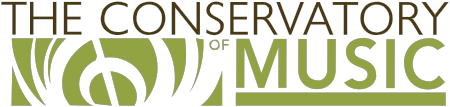 McIntosh|Goodrich Mansion1584 N. Prospect Avenue | Milwaukee, WI 53202 wcmusic.org | 414-276-5760 | info@wcmusic.org